eRko – Hnutie kresťanských spoločenstiev detí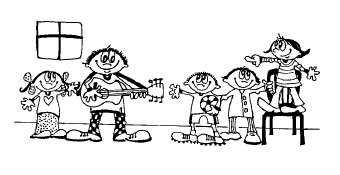 Jedálny lístokNázov podujatia:  .......................................................................................................................................................Miesto uskutočnenia: ........................................................Termín uskutočnenia: .............................................Zodpovedná osoba: .............................................................................................								Označenie projektu: .................* Používajte len v prípade, že si varíte sami, t.j. ako prílohu k nákupu potravín. Uveďte aj sladkosti, slanosti apod.Pitný režim počas podujatia (ak nie je uvedený pri jedlách): .............................................................DátumRaňajkyDesiataObedOlovrantVečera